FOR IMMEDIATE RELEASE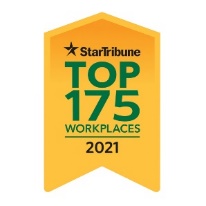 The Servion Group Named a Top 175 Minnesota Workplace By the Star Tribune ST. PAUL, Minn. (June 21, 2021) – The Servion Group is pleased to announce that it has been named one of the Top 175 Workplaces in Minnesota by the Star Tribune. A complete list of companies selected is available online and was published in the Star Tribune Top Workplaces special section on Sunday, June 20.Top Workplaces recognizes exceptional companies in Minnesota based on measurements of employees’ opinions regarding engagement, organizational health and satisfaction. The analysis included responses from over 76,000 employees at nearly 3,000 Minnesota public, private and nonprofit organizations. Rankings were calculated purely based on responses collected by Energage, an independent employee engagement and retention specialist. “We are very proud to be recognized as one of Minnesota’s Top 175 Workplaces,” said Brad Crandall, CEO of The Servion Group. “This award is evidence of the strength of our culture, where employees remained engaged and satisfied even while spending the past year working from home and dealing with the far-reaching impacts of the pandemic. Going forward, our focus remains on attracting and retaining talented, enthusiastic people.”Star Tribune Publisher Michael J. Klingensmith said, “The companies in the Star Tribune Top 175 Workplaces deserve high praise for creating the very best work environments in Minnesota. My congratulations to each of these exceptional companies.” ###About The Servion Group: Based in the Twin Cities, The Servion Group was founded in 1987 by three Minnesota credit unions wanting to offer competitive mortgage products. Today, we are co-owned by 53 credit unions and support nearly 500 credit unions and community banks across the country via solutions spanning mortgage, title, realty, financial advisory, and business lending, delivered through a staff of more than 270 employees.Contact: LeAnn Case
SVP Marketing & Communications   
651-746-6423
LCase@myservion.com